Programme  This event is organised in the framework of the MaxiPAC.eu project. MaxiPAC (Maximizing Previously Acquired Competences) is an Erasmus+ funded project implemented by Thomas More, AEGEE-Europe, University of Bari, University of Lapland, and EKKE - Εθνικό Κέντρο Κοινωνικών Ερευνών. 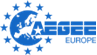 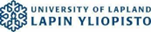 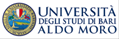 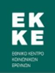 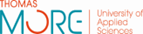 9:00-9:30 Registration and welcome coffee 9:30-10:00 Introduction and keynote speeches by Damian Boeselager (Member of the European Parliament; Germany) and dr. Aleidis Devillé (Promotor of MaxiPAC; Belgium - Thomas More) 10:00-10:15 Presentation of the MaxiPAC project and key outcomes by dr. Aleidis Devillé (Lead of MaxiPAC; Belgium - Thomas More) 10:15-11:15 Rectors’ panel discussion: recognition of previously acquired competences for third-country nationals, including refugees, by higher education institutions in Europe  Panellists: Sofie Mols - Director (vice-rector) of Innovation and Internationalization, Thomas More	 Mara Nikolaidou - Rector and Professor, Harokopio University of Athens Satu Uusiautti - Vice-rector and Professor, University of Lapland Teodoro Miano - Professor and Responsible for Internationalization, University of Aldo Moro Moderator: dr. Nafisa Yeasmin (Finland - University of Lapland) 11:15-11:30 Coffee break 11:30-13:00 Stakeholders’ panel discussion: What challenges do third-country nationals willing to study in Europe face nowadays? How can universities, student organisations and policymakers contribute to more inclusive European higher education? Panellists: Damian Boeselager - Member of the European Parliament Henriette Stöber - Policy Analyst, Higher Education Policy Unit, European University Association  Katia Dolgova-Dreyer - Secretary to the Steering Committee for Education, Education Department, Council of Europe  Sevak Khachatryan - Board member, SIRIUS Network Moderator: Luc Wilms (Belgium - Thomas More) 13:00-14:00 Lunch 14:00-15:15 Group discussions (world café): accessible higher education and valorisation of competences for third-country nationals  15:15-15:30 Conclusions from the group discussions by the facilitators & closing speech by Martina Darmanin (Vice President of the Lifelong Learning Platform) (tbc) 15:30-16:30 Networking reception (to be confirmed) 